中  国  科  学  院仪器设备功能开发技术创新项目验收表项目名称：                                                项目起止日期：       年    月至        年    月           项目总经费：       （万元）  申请院支持经费      （万元） 项目负责人：               Email：                        电话：                      手机:                         院级公共技术中心名称：                                    所级公共技术中心名称：                                    承担单位：                                                项目承担单位：（盖章）                                    联 系 人：                 Email：                        电话：                      手机:                           中国科学院条件保障与财务局印制二〇一九年一、项目综述二、项目成果三、档案目录四、经费使用情况（一）收入决算（金额单位：万元人民币）（二）支出决算（金额单位：万元人民币）注：1. 支出决算按照经费开支范围确定的支出科目和不同经费来源编列；2. 同一支出科目一般不得同时列支专项经费和配套经费。（三）材料费预算明细表（金额单位：万元人民币）（四）器件与部件费预算明细表（购置及研制，金额单位：万元人民币）（五）加工费预算明细表 (金额单位：万元人民币)（六）测试化验费预算明细表（金额单位：万元人民币）（七） 国际合作与交流费预算明细表（金额单位：万元人民币）特别说明:1. 表（一）至表（七）为格式表样，各项目可根据实际内容扩展各表的相应栏目。2. 原预算项目内容要逐项填写，如未执行，决算金额为“0”。        3. 实施中增加的原预算没有的内容应逐项填写，其预算金额为“0”，决算金额按实际金额填写，并在相应表格下方进行详细文字说明。单位财务部门负责人（签字）：                  单位财务专用章五、测试报告六、验收意见七、院主管部门意见              功能开发技术测试大纲时间：        至           测试场地：参加人员：功能测试：1.验收技术指标：  测试过程：  测试时间：2.验收技术指标：测试过程：  测试时间：......编制（签字）：                         审批（专家组长签字）：                 日期：                                               功能开发项目测试报告     年  月   日，受中国科学院条件保障与财务局委托，中国科学院东北先进制造与材料大型仪器区域中心组织测试专家在                   对“                        功能开发”项目进行了现场测试。测试专家组听取了项目负责人对本项目的测试说明，并对照项目实施方案中的考核指标审议和确认了测试大纲，到现场对设备进行了技术测试，并记录了测试结果。经现场测试，结果如下：测试专家组一致认为各项指标均达到实施方案规定的要求。；测试专家组组长签字：              年   月   日项目测试专家名单中国科学院仪器设备功能开发技术创新项目验收意见及验收组名单1、项目意义（科研工作中的作用、与国内外同类仪器的对比等）1.1科研工作中的作用本段落内容仅为展示模板格式所需，正式编写时请删除1.2国内外同类仪器对比（在目录中仅展示一、二、三级标题，从四级标题开始使用以下模板格式）（1） 以下图和表仅为展示图和表的格式所需，正式编写时请删除。测量方法理论依据如图1所示。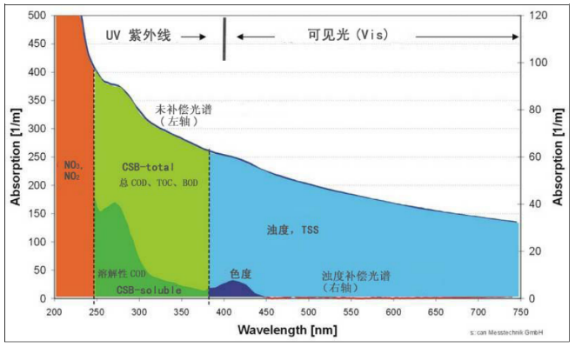 图1 ######一########仪器能够准确应用的典型指标如下表1所示。1）2）a.b.2、功能开发内容（关键技术难点和技术创新点、项目组的工作重点等）........3、功能开发过程（各阶段的关键难题及解决办法、达到的效果等）3.1阶段的关键难题及解决办法、达到的效果（1）......3.2阶段的关键难题及解决办法、达到的效果（2）......3.3 ......4、与实施方案中指标对应......5、项目组成员1、项目期间内，与本设备功能开发工作直接有关的论文、专利、标准等知识产权情况和人才培养情况（与实施方案逐项对照）。验收技术指标（“实际达到情况”栏填写项目组实际测试的具体数值）。档案名称页数归档情况（一）管理档案管理档案管理档案123……………………（二）技术档案12……………………（三）商务和财务档案12……………………（四）其他档案12……………………管理档案包括实施方案、项目批准文件、中期评估材料、验收相关文件以及与本项目有关的决定、会议纪要等。技术档案包括设计图纸、技术说明、软件文档、操作说明等。商务和财务档案包括订货合同、加工协议、财务入账文件、收支明细表、支出单据等。其他档案包括（不限于）资产入库文件等。管理档案包括实施方案、项目批准文件、中期评估材料、验收相关文件以及与本项目有关的决定、会议纪要等。技术档案包括设计图纸、技术说明、软件文档、操作说明等。商务和财务档案包括订货合同、加工协议、财务入账文件、收支明细表、支出单据等。其他档案包括（不限于）资产入库文件等。管理档案包括实施方案、项目批准文件、中期评估材料、验收相关文件以及与本项目有关的决定、会议纪要等。技术档案包括设计图纸、技术说明、软件文档、操作说明等。商务和财务档案包括订货合同、加工协议、财务入账文件、收支明细表、支出单据等。其他档案包括（不限于）资产入库文件等。管理档案包括实施方案、项目批准文件、中期评估材料、验收相关文件以及与本项目有关的决定、会议纪要等。技术档案包括设计图纸、技术说明、软件文档、操作说明等。商务和财务档案包括订货合同、加工协议、财务入账文件、收支明细表、支出单据等。其他档案包括（不限于）资产入库文件等。预算预算预算决算决算决算合计专项经费配套经费合计专项经费配套经费预算预算预算决算决算决算序号预算科目名称合计专项经费配套经费合计专项经费配套经费1器件与部件购置2器件与部件研制3材料费4加工费5组装与调试费用6测试化验、验收费7燃料动力费8差旅费9会议费10国际合作与交流费11文献/信息费12劳务费专家咨询费13专家咨询费14管理费15其他费用合计预算预算预算决算决算决算序号材料名称计量单位单价购置数量金额单价购置数量金额合    计合    计/////预算预算预算预算决算决算决算决算序号器件与部件名称分类单价数量金额型号单价数量金额备注合        计合        计/////预算预算预算决算决算决算序号加工的内容 计量单位计量单位单价数量金额单价数量金额合                计合                计/////预算预算预算决算决算决算序号测试化验的内容计量单位单价数量金额单价数量金额合                计合                计/////预算预算预算决算决算决算序号交流类型机构人数时间（天）金额人数时间（天）金额合          计合          计合          计（可另附《测试报告及测试组名单》代替此栏目）测试组长（签字）：   年     月     日（可另附《测试报告及测试组名单》代替此栏目）测试组长（签字）：   年     月     日（可另附《测试报告及测试组名单》代替此栏目）测试组长（签字）：   年     月     日（可另附《测试报告及测试组名单》代替此栏目）测试组长（签字）：   年     月     日（可另附《测试报告及测试组名单》代替此栏目）测试组长（签字）：   年     月     日测 试 人 员 名 单测 试 人 员 名 单测 试 人 员 名 单测 试 人 员 名 单测 试 人 员 名 单姓名单位职称专业签字（可另附《验收意见及验收组名单》代替此栏目）组长（签字）：   年     月     日（可另附《验收意见及验收组名单》代替此栏目）组长（签字）：   年     月     日（可另附《验收意见及验收组名单》代替此栏目）组长（签字）：   年     月     日（可另附《验收意见及验收组名单》代替此栏目）组长（签字）：   年     月     日（可另附《验收意见及验收组名单》代替此栏目）组长（签字）：   年     月     日验 收 人 员 名 单验 收 人 员 名 单验 收 人 员 名 单验 收 人 员 名 单验 收 人 员 名 单姓名单位职称专业签字盖章：   年     月     日序号技术指标名称功能开发前指标实施方案指标现场测试结果结果确认123姓名单位职称/职务专业签字    年   月   日，中国科学院东北先进制造与材料大型仪器区域中心组织专家对西安光学精密机械研究所公共技术中心承担的中国科学院仪器设备功能开发技术创新项目“             ”进行了验收。验收专家组听取了项目负责人的项目工作报告、技术测试报告、经费决算报告，查看了仪器功能开发后的使用情况。经提问、答疑、讨论，形成意见如下：1. 该项目完成了实施方案规定的各项内容，成功研发了           ，扩展了                  ，支撑了                      。2. 该装置性能指标经测试均达到实施方案中所规定的验收指标要求。 3. 项目经费使用基本合理，提供资料齐全、规范，符合验收要求。验收专家组同意通过验收。建议加强后续推广应用工作。                                     组长（签字）：                年    月    日    年   月   日，中国科学院东北先进制造与材料大型仪器区域中心组织专家对西安光学精密机械研究所公共技术中心承担的中国科学院仪器设备功能开发技术创新项目“             ”进行了验收。验收专家组听取了项目负责人的项目工作报告、技术测试报告、经费决算报告，查看了仪器功能开发后的使用情况。经提问、答疑、讨论，形成意见如下：1. 该项目完成了实施方案规定的各项内容，成功研发了           ，扩展了                  ，支撑了                      。2. 该装置性能指标经测试均达到实施方案中所规定的验收指标要求。 3. 项目经费使用基本合理，提供资料齐全、规范，符合验收要求。验收专家组同意通过验收。建议加强后续推广应用工作。                                     组长（签字）：                年    月    日    年   月   日，中国科学院东北先进制造与材料大型仪器区域中心组织专家对西安光学精密机械研究所公共技术中心承担的中国科学院仪器设备功能开发技术创新项目“             ”进行了验收。验收专家组听取了项目负责人的项目工作报告、技术测试报告、经费决算报告，查看了仪器功能开发后的使用情况。经提问、答疑、讨论，形成意见如下：1. 该项目完成了实施方案规定的各项内容，成功研发了           ，扩展了                  ，支撑了                      。2. 该装置性能指标经测试均达到实施方案中所规定的验收指标要求。 3. 项目经费使用基本合理，提供资料齐全、规范，符合验收要求。验收专家组同意通过验收。建议加强后续推广应用工作。                                     组长（签字）：                年    月    日    年   月   日，中国科学院东北先进制造与材料大型仪器区域中心组织专家对西安光学精密机械研究所公共技术中心承担的中国科学院仪器设备功能开发技术创新项目“             ”进行了验收。验收专家组听取了项目负责人的项目工作报告、技术测试报告、经费决算报告，查看了仪器功能开发后的使用情况。经提问、答疑、讨论，形成意见如下：1. 该项目完成了实施方案规定的各项内容，成功研发了           ，扩展了                  ，支撑了                      。2. 该装置性能指标经测试均达到实施方案中所规定的验收指标要求。 3. 项目经费使用基本合理，提供资料齐全、规范，符合验收要求。验收专家组同意通过验收。建议加强后续推广应用工作。                                     组长（签字）：                年    月    日    年   月   日，中国科学院东北先进制造与材料大型仪器区域中心组织专家对西安光学精密机械研究所公共技术中心承担的中国科学院仪器设备功能开发技术创新项目“             ”进行了验收。验收专家组听取了项目负责人的项目工作报告、技术测试报告、经费决算报告，查看了仪器功能开发后的使用情况。经提问、答疑、讨论，形成意见如下：1. 该项目完成了实施方案规定的各项内容，成功研发了           ，扩展了                  ，支撑了                      。2. 该装置性能指标经测试均达到实施方案中所规定的验收指标要求。 3. 项目经费使用基本合理，提供资料齐全、规范，符合验收要求。验收专家组同意通过验收。建议加强后续推广应用工作。                                     组长（签字）：                年    月    日验  收  人  员  名  单验  收  人  员  名  单验  收  人  员  名  单验  收  人  员  名  单验  收  人  员  名  单姓名单位职称/职务专业签字签字